Oproeptot het indienen van een subsidiedossier nascholing op initiatief van de Vlaamse Regering2020-20212021-2022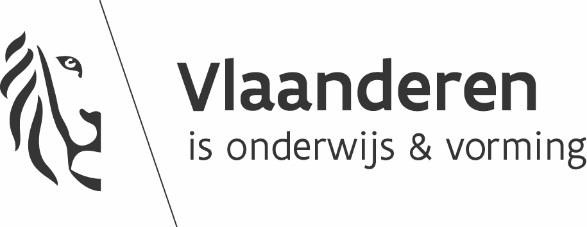 InleidingHet belang van de kwaliteit van leraren voor het verbeteren van het leren en de leerresultaten van leerlingen is algemeen aanvaard (bv. Darling-Hammond, Holtzmann, Gatlin & Heilig, 2005; Hattie, 2009). Ook de kwaliteit van de organisaties waarin zij werken is belangrijk om van de werkplek een leerplek te maken. Onderwijsprofessionals kunnen zich op verschillende manieren professionaliseren: ze kunnen deelnemen aan studiedagen en seminaries, literatuur raadplegen, elkaars klaspraktijk observeren, elkaar feedback geven, samen lessen voorbereiden en die eveneens uitproberen, deelnemen aan een professionele leergemeenschap in de school, andere scholen bezoeken etc.  Ook via innovatieve vormen zoals blended learning en e-learning kan professioneel leren plaatsvinden.Schoolleiders en collega’s, pedagogische begeleidingsdiensten, diverse professionaliseringsorganisaties, lerarenopleidingen en anderen kunnen al deze initiatieven ondersteunen. Er worden dagelijks veel activiteiten opgezet opdat leraren(teams) en schoolleiders hun competenties kunnen verbreden en verdiepen.Studies naar effectieve professionalisering van leraren tonen het grote belang aan van een gerichtheid op de dagelijkse lespraktijk, namelijk een focus op de vakinhoud, de vakdidactiek en het leerproces van leerlingen in een specifiek vak (leergebied). Daarnaast zijn eigenaarschap, collectieve participatie en actief leren, samenhang met de eigen lespraktijk en school, de coherentie, het gebaseerd zijn op onderzoek, langdurige trajecten en de kwaliteit van de lesgevers ook effectieve kenmerken van professionaliseringsinitiatieven (Merchie, Tuytens, Devos, & Vanderlinde, 2015). Ook wordt het complementaire karakter van ondersteuning gericht op de klaspraktijk en ondersteuning gericht op schoolontwikkeling steeds meer belicht.  Schoolorganisatorische randvoorwaarden bevorderen dat professionaliseringstrajecten succesvol en blijvend zijn (van Veen, Zwart, Meirink, & Verloop, 2010). Het is hierbij niet alleen relevant wat precies die kenmerken zijn, maar vooral hoe ze worden ingezet in relatie tot het doel van de professionaliseringsinitiatieven (Maandag, Helms-Lorenz, Lugthart, Verkade & van Veen, 2017).Het complementaire karakter van begeleiding gericht op de klaspraktijk en begeleiding gericht op schoolontwikkeling wordt meer en meer belicht. Effectieve begeleiding gericht op de klaspraktijk vereist behalve het kennisnemen van nieuwe inzichten, de bewustwording en kritische evaluatie van eerder verkregen inzichten en de – vaak noodzakelijk langdurige – begeleiding van leraren in hun functioneren op de werkvloer om nieuwe inzichten en vaardigheden steeds beter te leren toepassen en tot routine te maken. Duurzaam professioneel leren en schoolontwikkeling gaan hand in hand (Thys & Van den Akker, 2009; van Veen e.a., 2010).Er worden verschillende middelen voor professionalisering van onderwijsprofessionals voorzien: de budgetten die scholen rechtstreeks ontvangen om hun professionaliseringsplan te kunnen realiseren (waarmee ze beroep kunnen doen op een organisatie naar keuze), de ondersteuning vanwege de pedagogische begeleidingsdiensten en de nascholing op initiatief van de Vlaamse Regering. Dit laatste beoogt specifiek de ondersteuning van het onderwijspersoneel bij de implementatie van onderwijshervormingen en vernieuwingen.De decretale basis voor de nascholing op initiatief van de Vlaamse Regering ligt in artikel 12 van het decreet van 8 mei 2009 betreffende de kwaliteit van onderwijs. Het besluit van de Vlaamse Regering van 8 juni 2012 tot regeling van de procedure voor de toekenning van projectsubsidies m.b.t. de uitvoering van nascholingsinitiatieven bepaalt onder meer de toewijzingsprocedure en bevat regels m.b.t. de oproep, de selectie door een beoordelingscommissie en de financiering.De nascholing op initiatief van de Vlaamse Regering (prioritaire nascholing) richt zich tijdens schooljaren 2020-2021 en 2021-2022 op begrijpend lezen in het basisonderwijs.Deel 1 van deze oproep beschrijft de legitimatie, de doelgroep, de doelstellingen en de looptijd van het gekozen thema.Deel 2 beschrijft de algemene voorwaarden gaande van voorstellen tot selectie en uitvoering zoals ook omschreven in het BVR van 8 juni 2012.Deel 1: thema: begrijpend lezen in het basisonderwijs 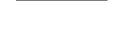 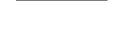 LegitimatieTerwijl onze samenleving taliger wordt en in toenemende mate een beroep doet op de taalcompetentie van haar burgers, blijkt uit internationaal (o.a. PIRLS, 2016) en Vlaams peilingsonderzoek (peilingen Nederlands basisonderwijs, 2018) dat het gemiddelde taalvaardigheidsniveau in Vlaanderen geleidelijk aan afneemt. Nochtans is begrijpend lezen een cruciale vaardigheid voor onderwijssucces, maatschappelijke participatie en levenslang leren. Uit het PIRLS onderzoek blijkt dat Vlaamse 10-jarigen significant minder goed scoren voor begrijpend lezen dan tien jaar geleden en daarmee vandaag tot de op twee na zwakste lezers van Europa behoren (https://onderwijs.vlaanderen.be/nl/progress-in-international-reading-literacy-study-pirls Tielemans, Vandenbroeck, Bellens, Van Damme & De Fraine, 2017). Ook het percentage leerlingen dat de eindtermen voor lezen in het basisonderwijs behaalt, daalt in 2018 (84%) ten opzichte van 2013 (92%). Bepaalde groepen van leerlingen hinken zelfs systematisch achterop in de peilingen Nederlands basisonderwijs 2018 (Denis, Dierick, Janssen & Aesaert, 2019). Ook de leesvaardigheid van Vlaamse 15-jarigen kent een gestage achteruitgang: vandaag scoort ruim één op de zes onder het niveau 2 voor lezen, het minimale niveau om op eigen benen te kunnen staan in onze samenleving (Gurria, 2016; N.N., 2015). Bovendien blijkt één op zeven Vlaamse volwassenen functioneel laaggeletterd (Cincinnato & De Meyer, 2013). Zij beschikken niet over de nodige talige vaardigheden om zelfstandig invulling te kunnen geven aan de vele taaltaken waarmee ze dagelijks geconfronteerd worden. Dergelijke cijfers vereisen een daadkrachtige, brede en afgestemde aanpak inzake begrijpend lezen van alle onderwijsgeledingen (Casteleyn & Vanhooren, 2018): van de minister van Onderwijs, het GO! en de onderwijskoepels en hun pedagogische begeleidingsdiensten, de Vlaamse PIRLS-onderzoekers, een aantal gerenommeerde Nederlandse en Vlaamse experten tot de Taalunie. Dit resulteerde in diverse initiatieven. Zo werd een coördinerende Taalraad opgericht (een groep Vlaamse en Nederlandse experten inzake begrijpend lezen) die eind 2018 een advies leverde aan het Comité van Ministers van de Taalunie (zie bijlage). In het advies werden 5 thema’s benoemd die cruciaal zijn voor goed en duurzaam onderwijs in begrijpend lezen: verhoog het urgentiebesef van scholen om begrijpend lezen hoog op de agenda te zetten;gebruik effectieve leesdidactieken in de klas, en besteed expliciet aandacht aan de leesmotivatie van leerlingen als essentieel onderdeel van die effectieve didactiek;voer een passend en gedragen taal-leesbeleid uit;volg de ontwikkeling van leerlingen voor begrijpend lezen en leesmotivatie systematisch op;geef formatieve feedback over de ontwikkeling aan leerlingen en ouders.Ook besteedde de Vlor op vraag van de minister van Onderwijs een praktijkgerichte review naar begrijpende leesdidactiek uit. Dit resulteerde in een wetenschappelijk rapport en een praktijkbijdrage met inspiratie voor de klas- en schoolpraktijk. Beide zijn gepubliceerd op de website van de Vlor (zie https://www.vlor.be/publicaties/praktijkgericht-onderzoek/praktijkgerichte-review-over-begrijpend-leesdidactiek).Deze prioritaire nascholing 2020-2021 en 2021-2022 heeft als focus de invoering van effectief onderwijs in begrijpend lezen in de klas, en de duurzame verankering ervan in de school. 
Zo dragen we bij tot de professionele ontwikkeling van leraren(teams). 
Daarbij is het essentieel om evidence informed te werken en gebruik te maken van recente inzichten uit wetenschappelijk onderzoek (zie hiervoor o.m. de 5 thema’s van de Taalraad Begrijpend Lezen en de review over begrijpende leesdidactiek).
Scholen die hun onderwijs in begrijpend lezen willen verbeteren, zullen elk van deze vijf thema’s, in onderlinge samenhang, moeten aanpakken. Het is dan ook vereist dat deze professionaliseringsprojecten op een geïntegreerde wijze inzetten op deze vijf aspecten. Ook moet er gewerkt worden aan de cruciale randvoorwaarden op schoolniveau om deze thema’s op een geïntegreerde wijze te realiseren. Het ingediende nascholingsvoorstel dient zich uiteraard te positioneren binnen een samenhangend kader waarbij begrijpend lezen wordt ingebed in een breder concept waar ook technisch lezen, woordenschatkennis, anderstaligheid, leesmotivatie, leesplezier etc. op samenhangende wijze deel van uitmaken.DoelgroepDe doelgroep bestaat in eerste instantie uit (delen) van schoolteams en schoolleiders van basisscholen. Deze collectieve deelname stimuleert de professionele dialoog en feedback tussen de deelnemers, maar kan ook de transfer van het geleerde naar het ruimere schoolteam faciliteren. Het is dan ook belangrijk dat daaraan in de projecten voldoende aandacht besteed wordt. Gegeven de doelstelling van collectieve professionalisering als schoolteam, is het niet wenselijk dat men op individuele basis aan de nascholing deelneemt.De professionaliseringstrajecten staan in principe open voor elke school, ongeacht het net waartoe deze school behoort.DoelstellingenDe doelstelling van de nascholing op initiatief van de Vlaamse regering is om leraren(teams) en hun schoolleiders sterker te maken om het niveau voor begrijpend lezen in hun klaspraktijk en schoolbeleid duurzaam te verbeteren. Dit vraagt dan ook verdere ontwikkeling van zowel het didactische handelen van de leraren(teams) als de ontwikkeling van een duurzaam schoolbeleid over deze thematiek. Daarom is in deze nascholing zowel ondersteuning m.b.t de klaspraktijk van de leraren als m.b.t. het schoolbeleid cruciaal. Via deze prioritaire nascholing wordt ingezet op de volgende strategische doelstellingen om een evidence informed professionaliseringstraject te organiseren (cf. resultaten review over begrijpende leesdidactiek):Het concrete handelen in de klaspraktijk inzake begrijpend lezen versterken door schoolteams te versterken om het niveau van begrijpend lezen van leerlingen in het basisonderwijs duurzaam te verbeteren;Het verspreiden van de verworven inzichten van de deelnemers naar hun ruimere schoolteam ondersteunen. Dit betekent dat er expliciet wordt ingezet op de rol van de deelnemers in het ondersteunen van hun collega’s die niet deelnemen aan het project;De verankering van een beleid inzake begrijpend lezen binnen het ruimere schoolbeleid ondersteunen. Dat betekent dat de diverse professionals in de school (o.a. leraar, schoolleider, maar ook de eventuele taalcoördinator) elk vanuit hun eigen opdracht verantwoordelijkheid opnemen voor het resultaat van de finale implementatie ervan. Het initiëren en verder ondersteunen van collectieve leerprocessen, o.m. door ervaringsuitwisseling,  kennisdeling  en verduurzaming. Er dient daarom ook in het bijzonder te worden ingezet op de duurzaamheid van deze collectieve processen, ook na afloop van het project. Exemplarische operationele doelstellingenHieronder vindt u enkele exemplarische operationele doelstellingen die u verder kan concretiseren in uw projectvoorstel:het schoolteam erkent de urgentie van het verhogen van het niveau van begrijpend lezen van de leerlingen;het schoolteam en de leerlingen delen een visie op begrijpend lezen, die onderdeel is van het taalbeleid van de school;scholen ontwikkelen/hebben een door het team gedragen taalbeleid;scholen hebben een doorgaande leerlijn voor begrijpend lezen;schoolteams versterken hun competenties om effectieve vakdidactische principes voor begrijpend lezen toe te passen, inclusief een aangepaste, brede evaluatie;schoolteams versterken hun competenties om de leesmotivatie van leerlingen te verhogen;(leraren)team en schoolleider(s) bouwen netwerken uit in hun omgeving (met ouders, bibliotheken, schrijvers, cultuurcentra…) om het onderwijs in begrijpend lezen te verrijken;de school voorziet een rijk en gevarieerd aanbod van boeken en teksten (fictie en non-fictie) en krijgt ondersteuning in het vinden van passend leesmateriaal;scholen brengen de ontwikkeling van leerlingen voor begrijpend lezen en leesmotivatie systematisch in kaart en interpreteren die gegevens ten behoeve van het geven van formatieve feedback, met als doel de aanpak van de school aan te scherpen en af te stemmen op de behoefte van de klas en de individuele leerling;de competenties van het team op het gebied van begrijpend lezen en het verhogen van de leesmotivatie zijn geborgd in het team, om continuering van het onderwijs in begrijpend lezen te kunnen garanderen. Dat betekent dat het onderwijs in begrijpend lezen wordt ingebed in een breder traject inzake taalstimulerende maatregelen (bv. inzake begrijpend luisteren, schrijven etc.).Looptijd van de projecten: Begeleiding van de deelnemende teams tijdens twee schooljarenDiepgaande veranderingen en vernieuwingen in de onderwijspraktijk realiseren, vergt intense begeleiding, idealiter verspreid over langere tijd. De geselecteerde projecten lopen in principe twee schooljaren waarin ze dezelfde schoolteams, eventuele taalcoördinatoren en leidinggevenden begeleiden om zo een duurzame verankering in de klas- en schoolpraktijk te realiseren. De subsidiëring van de projecten verloopt echter per schooljaar. In het subsidieaanvraagformulier, uiterlijk in te dienen op 1 december 2019, werkt u het totaalconcept voor het eerste werkjaar uitgebreid én voor het tweede jaar (2021-2022) beknopt uit. Indien uw project geselecteerd wordt, dient u in het voorjaar 2021 een verlengingsdossier in waarin u het totaalconcept voor 2021-2020 uitgebreid omschrijft.Deel 2: algemene voorwaarden van de subsidieaanvraag en de uitvoering van de projectenWie kan een subsidieaanvraag indienen (uiterlijk 1 december 2019)Iedere organisatie of persoon die zich bekwaam acht een professionaliseringsproject voor de omschreven doelgroep te realiseren, kan een subsidieaanvraag indienen. Ook een samenwerkingsverband, bestaande uit meerdere organisaties, kan een voorstel indienen. De subsidie wordt in dat geval toegekend aan de organisatie die als hoofdaanvrager de projectfiche indient.  In functie van de transfer naar het gehele professionele continuüm kan ook een samenwerking met andere onderwijsactoren (bv. lerarenopleiding, pedagogische begeleidingsdienst) een meerwaarde zijn waarbij een bepaalde betrokkenheid en engagement vereist zijn.Hoe dient u een subsidieaanvraag in? U maakt gebruikt van het subsidieaanvraagformulier (projectfiche), te vinden op onderwijs.vlaanderen.be/projectoproep-subsidiedossiers-nascholing-op-initiatief-van-de-vlaamse-regering. De handleiding biedt u meer achtergrond. Dit subsidieaanvraagformulier verstuurt u uiterlijk op 1 december 2019 op elektronische wijze naar nascholing@vlaanderen.be. U ontvangt per mail een ontvangstbewijs. Welke inhouden en methodieken kan u hanteren?Diverse vormen en manieren van professionaliseringOm de vooropgestelde doelstellingen (zie deel rond ‘thema’) te realiseren, verwachten we dat in de professionaliseringsprojecten de meest geschikte methodieken worden ingezet om veranderingen te realiseren op verschillende niveaus (school(teams) en -beleid). Een waaier aan methodieken, zoals onder meer lezingen, e-leren, groepswerken, coaching, netwerking, peer learning, ondersteuning en diverse vormen van ‘blended learning’, kan aangewend worden om de doelstellingen te realiseren. Daarnaast kunnen de indieners in functie van de implementatie van de inhoud van de sessies ondersteuning bieden bijvoorbeeld via telefoon of mail. Er wordt verwacht dat in de aanvraag steeds wordt aangegeven waarom de gebruikte methodiek aangewezen is om de gekozen doelstelling te bereiken. Belangrijk is om in de subsidieaanvraag de gemaakte keuzes grondig te motiveren.Het financieringsmodel zal rekening houden met deze waaier aan professionaliseringsmethodieken. Zo kan u bij de berekening van de standaardprijs per sessie informele en online ondersteuningsvormen incalculeren.  In de projectfiche onderbouwt u aan de hand van de gestelde vragen onder meer uw visie op professionalisering, de gehanteerde bronnen, de operationele doelstellingen, inhouden en methodieken om deze doelstellingen te realiseren. Het is essentieel dat de professionalisering aansluit op de noden en kenmerken van de deelnemers. Om een concreet zicht te krijgen op de projecten in functie van de beoordeling, vragen we om een modeltraject uit te werken en aan te geven welke flexibilisering mogelijk is. Een duidelijke afstemming tussen noden van de deelnemers en doelstellingen van de oproep is cruciaal. Daarom moet in de projecten duidelijk aangegeven en gemotiveerd worden op welke wijze er bij aanvang van het project aandacht is voor deze afstemming, bijv. door een intake (verspreid over meerdere sessies). In de praktijk zullen er vele variaties op dat modeltraject gebracht worden, het is niet de bedoeling om een ‘one size fits all’ project te implementeren. Het belang van disseminatie en valorisatieWe beogen met de deelname aan één van de projecten in het kader van nascholing op initiatief van de Vlaamse Regering voor de deelnemende onderwijsprofessionals diepgaande leerervaringen waarbij die deelnemers een veranderingsproces op diverse niveaus (individu, team, organisatie) en binnen hun netwerk (school, CLB, PBD’s, …) doorlopen en tot doelgerichte resultaten komen. Maar ook voor onderwijsprofessionals die niet aan één van de projecten deelnemen kunnen de leerervaringen en ontwikkelde materialen uit deze projecten inspirerend zijn.Die materialen zoals goede praktijkvoorbeelden kijkwijzers en stappenplannen werken vaak motiverend voor andere teams die ze kunnen aanpassen aan hun eigen leernoden en context. Ze kunnen via KlasCement gedeeld worden. Naast dit aanbod van materialen, zorgt het organiseren van collectieve processen (bijvoorbeeld lerend netwerk) tot de permanente professionalisering van het (hele) werkveld.Om ook niet-deelnemers te bereiken, kan u daarom als projectaanvrager een percentage van uw aangevraagd budget, mits onderbouwing, voorzien voor disseminatie en valorisatie naar het ruimere onderwijsveld (zie ook volgende punt Financiering). Hiervoor mag per schooljaar maximaal 10% van het totaal aangevraagde budget aangewend worden.FinancieringHet nascholingsaanbod op initiatief van de Vlaamse Regering is bedoeld als een aanvulling op het nascholingsbudget van de school en op de ondersteuning van de pedagogische begeleidingsdiensten. U moet het budget volledig via deze subsidielijn ‘nascholing op initiatief van de Vlaamse Regering’ aanvragen en deze projecten moeten gratis zijn voor de deelnemers. Verdere richtlijnen bij het opmaken van de budgettering en de uitgavenstaat zijn opgenomen in de bijlage “richtlijnen kostendossier”.Bepaling budgettenZoals in looptijd projecten geschetst, is de looptijd van de nascholingstrajecten in principe twee schooljaren, nl. 2020-2021 en 2021-2022. Ook wat de financiën betreft, geeft u voor schooljaar 2020-2021 een gedetailleerde berekening van de budgetten en voor het tweede jaar een algemene schets van de budgettering (zie subsidieaanvraag).Per schooljaar kan u een begroting van maximaal 125.000 euro indienen, waarvan: maximaal 10% van het aangevraagde budget mag voorzien worden voor valorisatie;het overige bedrag het vertrekpunt vormt voor de door u berekenende standaardprijs per sessie. In deze kosten zitten ook de tijdsbesteding voor het beantwoorden van mails en telefoons in functie van het versterken van de begeleiding buiten de sessies. Voor meer gedetailleerde info, raadpleeg de handleiding bij de projectfiche. Als u vorming van e-learning organiseert, kan u hiervoor meerdere sessie inbrengen (in functie van de personeelsinzet). Een grondige onderbouwing in de subsidieaanvraag wordt verwacht. Als er in de aangevraagde budgettering sprake is van btw, worden die bedragen ook verrekend in het maximale bedrag van 125.000 euro. U kan een verschillende begroting indienen voor de 2 schooljaren, maar het aangevraagde budget voor 2021-2022 mag niet hoger zijn dan het aangevraagde budget voor 2020-2021.Toekenning budgettenDe beoordelingscommissie, die eveneens de inhoudelijke kwaliteit van de nascholingsvoorstellen evalueert, kan vragen om de begroting bij te sturen. Het toegekend bedrag voor de valorisatie en de toegekende sessieprijs worden vastgelegd bij de goedkeuring van de projecten. Uitbetaling van de budgettenDe uitbetaling van de goedgekeurde projecten gebeurt a rato van: de werkelijk gemaakte kosten in functie van de valorisatie;het aantal werkelijk uitgevoerde sessies vermenigvuldigd met de standaardprijs per sessie én in functie van de werkelijk gemaakte kosten. De subsidie wordt uitbetaald in drie schijven: De eerste schijf wordt uitbetaald na ondertekening van het ministerieel besluit (vermoedelijk eind september 2020);De tweede schijf wordt uitbetaald eind januari 2021;De derde schijf van 10% wordt uitbetaald na goedkeuring van het jaarlijks verslag.Het jaarlijks verslag wordt in een specifiek sjabloon ingevuld en moet worden toegelicht door de projectleider/medewerkers na de afloop van het project.Beoordeling van de aanvragenConform het procedurebesluit beoordeelt een commissie, bestaande uit experts rond het thema, elk voorstel en maakt zij een gemotiveerde rangschikking van de projectvoorstellen op grond van de onderstaande criteria.De relevantie van het project ten aanzien van de vastgestelde beleidsprioriteit waarbij de visie van de organisatie op professionalisering, de kaders waarop zij zich baseert om het thema uit te werken, en de concrete activiteiten om de transfer naar eigen praktijk van de deelnemers en het gehele team te realiseren, belangrijke elementen zijn;De mate waarin het project indicaties geeft dat het in de praktijk een kwaliteitsvol project zal betreffen en meer specifiek de mate waarin via de gebruikte methodes en werkvormen de beoogde doelstellingen gerealiseerd zullen worden. Onder meer het gebruikte materiaal en de gebruikte evaluatie zijn daarbij belangrijke elementen. Deze zullen aan de hand van de kenmerken van effectieve professionalisering beoordeeld worden;De kostenefficiëntie.De commissie brengt een gemotiveerde rangschikking uit. Deze rangschikking gebeurt in twee selectierondes.In de eerste ronde zal de commissie de projectaanvragen beoordelen op basis van de criteria zoals hierboven vermeld en een tussenscore opstellen per project. De projecten worden gerangschikt in vijf niveaus: 1° zeer goed (niveau A); 2° goed (niveau B); 3° voldoende (niveau C); 4° onvoldoende (niveau D); 5° onvoldoende ingevuld of onvoldoende aansluiting bij het thema (niveau E).De commissie heeft de bevoegdheid om de projectvoorstellen van niveau A en B zowel inhoudelijk als financieel te laten bijsturen. Tevens kan de commissie vragen om bepaalde delen uit de projectaanvraag verder te verduidelijken. Projecten van een A en een B niveau ontvangen onmiddellijk na de eerste ronde een terugkoppeling van de beoordeling van de commissie waarin de bijsturingen en vragen ter verduidelijking opgenomen worden.Dit wordt midden januari 2020 voorzien. In de tweede ronde worden de organisaties van de projecten van een A en een B  niveau uitgenodigd met het oog op de toelichting van de bijsturingen en/of de vragen ter verduidelijking. Op basis van deze toelichting zal de commissie een definitieve eindscore bepalen. Dit wordt begin februari 2020 voorzien. Op basis van de gemotiveerde rangschikking beslist de minister bij ministerieel besluit welke projecten worden gesubsidieerd. Alle projecten zullen dan van het resultaat op de hoogte gebracht worden. Dit is voorzien voor begin april 2020.Opvolging en vervolg van de projecten De projecten worden opgevolgd (onder meer via opvolgingsbijeenkomsten) en zo nodig bijgestuurd door een stuurgroep. De opvolgingsbijeenkomsten zijn ook momenten waarop de geselecteerde projecten ervaringen kunnen uitwisselen. Deelname hieraan is verplicht.Een verlengingsdossier moet vóór 1 april 2021 ingediend worden bij de afdeling Beleid Onderwijspersoneel van het departement Onderwijs & Vorming. De nodige documenten worden tijdig ter beschikking gesteld. In het verlengingsdossier zullen de geselecteerde projecten het tweede werkjaar uitvoeriger beschrijven. De projecten nemen op het einde van het project juni 2021 een evaluatie-instrument af dat in samenspraak met de projecten ontwikkeld wordt op basis van het raamwerk van Merchie.Geraadpleegde literatuur Casteleyn, J., Vanhooren, S. (2018). Leren lezen in Vlaanderen. ‘Van aankomende kredietcrisis naar duurzame oplossingen’. In: Tijdschrift voor onderwijsrecht en onderwijsbeleid. Pp. 83-89. België. Die Keure.Cincinnato, S., & De Meyer, I. (2014). Hoe vaardig is de Vlaming? De resultaten van het PIAAC-onderzoek samengevat. WELWIJS (LEUVEN). Kessel-Lo, België: MAJONG.Darling-Hammond, L., Holtzmann, D.J., Gatlin, S.J., & Heilig, J.V. (2005). Does teacher preparation matter? Evidence about teacher certification, Teach for America, and teacher effectiveness. Education Policy Analysis Archives ,13(42) 27-51. Denis J., Dierick, S., Janssen R., & Aesaert K. (2019). Peiling Nederlands in het basisonderwijs – Brochure. Leuven: KU Leuven en UAntwerpen, Steunpunt voor Toetsontwikkeling en Peilingen.Maandag, D., Helms-Lorenz, M., Lugthart, E., Verkade, A., & van Veen, K. (2017). Features of effective professional development interventions in different stages of teacher’s careers: NRO report. Teacher education department of the University of Groningen.Gurria, A. (2016), “PISA 2015 results in focus”, PISA in Focus(67), 1.Merchie, E., Tuytens, M., Devos, G., & Vanderlinde, R. (2015). Indicatoren voor de effectiviteit van professionaliseringsinitiatieven. Gent: Universiteit Gent. Merchie, E., Gobyn, S., De Bruyne, E., De Smedt, F., Schiepers, M.,  Vanbuel, M., Ghesquière, P., Van den Branden, K., & Van Keer, H. (2019). Effectieve, eigentijdse begrijpend leesdidactiek in het  basisonderwijs. Brussel: VLORMärz, V., Gaikhorst, L., Mioch, R., Weijers, D., & Geijsel, F. P. (2018). Van acties naar interacties. Een overzichtsstudie naar de rol van professionele netwerken bij duurzame onderwijsvernieuwing. Amsterdam/Diemen: RICDE, Universiteit van Amsterdam/NSO-CNA Leiderschapsacademie.Tielemans, K., Vandenbroeck, M., Bellens, K., Van Damme, J., & De Fraine, B. (2016). Het Vlaams lager onderwijs in PIRLS 2016. Leuven: Centrum voor Onderwijseffectiviteit en -evaluatie KU Leuven.Van Droogenbroeck, F., Lemblé, H., Bongaerts, B., Spruyt, B., Siongers, J., & Kavadias, D. (2019). TALIS 2018 Vlaanderen - Volume I. Brussel: Vrije Universiteit Brussel.van Veen, K., Zwart, R., Meirink, J., & Verloop, N. (2010). Professionele ontwikkeling van leerkrachten. Een reviewstudie naar effectieve kenmerken van professionaliseringsinterventies van leerkrachten. Leiden: ICLON / Expertisecentrum Leren van Docenten.Verbiest, E. (2009). Leren leiden. Notities over de professionalisering van schoolleiders in tijden van nieuwe professionaliteit. Afscheidsles. Eindhoven: Fontys Hogescholen.Verbiest, E. (2012). Professionele leergemeenschappen, een inleiding.Antwerpen/Apeldoon: Garant.BIJLAGE 1: Aanbevelingen van de Taalraad Begrijpend Lezen, december 2018Aanbeveling 1: geef leraren en schoolleiders de mogelijkheid om zich te professionaliseren.Om het niveau van leerlingen voor begrijpend lezen en hun leesmotivatie te verhogen, zouden leraren en schoolleiders de mogelijkheid moeten krijgen om zich te professionaliseren in het gebruik van effectieve kenmerken van leesdidactiek in hun lessen. Om het gebruik van deze didactiek met succes in het onderwijs te verankeren, is draagvlak van het hele schoolteam nodig. De schoolleider heeft in de uitvoering van het schoolbeleid een essentiële rol. Om die reden is het van belang dat leraren, de taalcoördinator en schoolleiders samen aan de professionalisering deelnemen. Aanbeveling 2: implementeer het gebruik van effectieve leesdidactiek in de lerarenopleiding.Om het niveau van begrijpend lezen in het Nederlandse en Vlaamse basisonderwijs structureel te verhogen, is naast een investering in de professionalisering van zittende leraren, ook een investering in aankomende leraren noodzakelijk. Dit betekent dat lerarenopleidingen ertoe aangezet moeten worden hun onderwijs in de didactiek van het (begrijpend) leesonderwijs te actualiseren en hun studenten te motiveren tot het opbouwen van een goede basiskennis van jeugdliteratuur. Aanbeveling 3: versterk de samenwerking tussen onderwijs en cultuur ten behoeve van het onderwijs in begrijpend lezen en leesmotivatie.De kennis en ervaring die in het Vlaamse en Nederlandse cultuurveld (bibliotheken, leesbevorderingsorganisaties…) aanwezig is over het bevorderen van leesmotivatie is onmisbaar bij het laten slagen van de ambitie om het niveau van leerlingen voor begrijpend lezen te verhogen. Het verdient om die reden aanbeveling dat het Nederlandse en Vlaamse onderwijs- en cultuurveld hun krachten bundelen om tot een krachtige en samenhangende impuls te komen om scholen te ondersteunen bij het verhogen van het niveau van begrijpend lezen en het bevorderen van leesmotivatie. Aanbeveling 4: stimuleer onderzoek en instrumentontwikkeling ten behoeve van het onderwijs in begrijpend lezen.De implementatie van het gebruik van effectieve kenmerken van leesdidactiek in scholen en lerarenopleidingen dient vergezeld te gaan van onderzoek. Er is weliswaar veel onderzoek beschikbaar over welke kenmerken van leesdidactiek effectief zijn, over de succesvolle implementatie ervan op scholen is daarentegen minder bekend. De Taalraad adviseert om onderwijsonderzoekers nauw te betrekken bij het professionaliseringstraject op de scholen, en om nader onderzoek te stimuleren via onderzoeksprogramma’s en onderzoeksraden. Daarnaast is er nood aan instrumentaria voor het systematisch opvolgen van de ontwikkeling van leerlingen voor begrijpend lezen en leesmotivatie, die leraren handelingsperspectief bieden bij het geven van formatieve feedback en het tegemoet komen aan de ondersteuningsbehoefte van leerlingen. De Taalraad adviseert om de ontwikkeling van dergelijke instrumenten te stimuleren, en om scholen nauw bij het ontwikkelproces te betrekken.Aanbeveling 5: betrek materiaalontwikkelaars en methodemakers.Veel Nederlandse en Vlaamse scholen volgen schoolmethodes bij hun onderwijs in begrijpend lezen. Om het niveau van leerlingen voor begrijpend lezen te verhogen is het van belang dat de inzichten over kwalitatief onderwijs in begrijpend lezen, zoals het gebruik van effectieve leesdidactiek, aandacht voor het bevorderen van leesmotivatie, en het gebruik van rijke teksten, een ingang weten te vinden in de schoolmethodes voor taal en de overige vakken. Materiaalontwikkelaars en methodemakers zouden daarom gestimuleerd moeten worden om zich in hun methodes te richten op het gebruik van effectieve leesdidactiek, aandacht voor het bevorderen van leesmotivatie en het gebruik van rijke teksten.Aanbeveling 6 zorg voor aansluiting in de onderwijsketen.De opdracht van de Taalraad beperkt zich tot begrijpend lezen en leesmotivatie in het basisonderwijs. De Taalraad hecht echter groot belang aan een goede aansluiting van het onderwijs in begrijpend lezen tussen basisonderwijs en voortgezet/secundair onderwijs in een doorlopende leerlijn. De Taalraad stelt voor hier nader uitwerking aan te geven, en in gesprek te gaan met vertegenwoordigers van het voortgezet/secundair onderwijs.  Aanbeveling 7: zorg voor samenhang en overzicht in de acties die uitgevoerd worden in het kader van begrijpend lezen en leesmotivatieDe Taalraad wil tot slot aanbevelen dat de verschillende acties ten behoeve van het onderwijs in begrijpend lezen en leesmotivatie in samenhang worden uitgevoerd, en zou willen adviseren om daarvoor een coördinerend orgaan te benoemen, dat tevens overzicht houdt op, en afstemming zoekt met reeds lopende Nederlandse en Vlaamse initiatieven die van belang zijn bij het verbeteren van het onderwijs in begrijpend lezen en het bevorderen van leesmotivatie in Nederland en Vlaanderen. 